BE52: Stress: Discussion and VocabularyA: Add the verbs from the box to the phrases below to create some common stressful situations. 1 ____________ to the dentist			2 ____________in a long queue/line3 ____________ stuck in a traffic jam			4 ____________ a parking space5 ____________ with your partner /family		6 ____________ house7____________ an interview				8 ____________ a speech/presentation9 ____________ by air				10 ____________ an exam or testWhich of the above situations is the most stressful for you? Can you add any others to the list?B: What do you do to relax? Which of these activities are the most effective for you, and why? In what other ways do you relax?• playing a sport 	• reading 	• eating/drinking 	• having a bath 	• massage	• meditating	• browsing online• gardening 	• walking		• shopping 	• listening to music • watching TV	• blogging	• Facebook/YouTubeC: Rank these situations from 1 (most stressful) to 10 (least stressful). Then discuss your choices.• making a presentation to senior executives		• meeting important visitors from abroad for the first time• leading a formal meeting				• telephoning in English• asking your boss for a pay rise			• writing a report with a tight deadline• dealing with a customer who has a major complaint	• negotiating a very valuable contract • covering for a colleague who is away			• taking part in a conference callA: Vocabulary: Match the words (1-8) to their definitions (a-h).1 lifestyle 		a) a system where employees choose the time they start and finish work each day2 workaholic 		b) the ability to give a good amount of time to your work and to outside interests, e.g. family 3 workload 		c) how personally satisfied you are with the way you live and work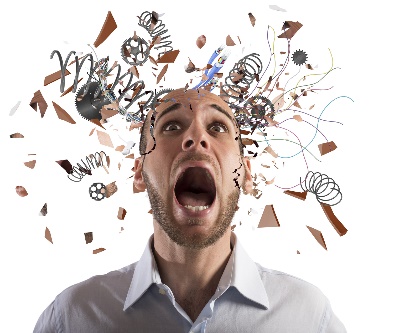 4 deadline 		d) someone who cannot stop working and has no time for anything else5 flexitime 		e) a time or date by which you have to do something6 work-life balance 		f) the amount of work a person is expected to do7 quality of life 		g) the people, things and atmosphere around you at work8 working environment 	h) the way people choose to organise their livesB:  Complete each sentence with an appropriate word or phrase from Exercise A.1 I worked until 11 o'clock at night to meet the ___________ for presenting the report.2 I work six days a week and never have a holiday. My girlfriend says I'm a ___________.3 Karl has a heavy ___________ at the moment because several colleagues are off sick.4 She gave up a highly paid job to join a meditation group in India. She's completely changed her ___________5 A ___________ system can help to reduce stress levels of employees by giving them more control over their working hours.6 If you have children, working from home may help improve your ___________7 Many people argue that technology has greatly improved our ___________ and the way we feel about work. Others disagree, arguing it actually increases stress.8 A clean, quiet, comfortable and friendly ___________ can actively reduce levels of stress.C: Discuss where to put the jobs in the box in the stress league on the next page. Rating is from 10 to 0: the higher the rating, the greater the pressure. Advertising executive; Architect; Banker; Diplomat; Hairdresser; Firefighter; Sales assistantD: Choose three jobs from the stress league in Exercise C. What do you think makes these particular jobs stressful?.E: Is your own job (or one you intend to do) included in the stress league? Do you think it is in the right place? What about the other jobs in the league? If your job is not included, where would you place it?1 Do you like working under pressure? Why? Why not?2 What deadlines do you have to meet in your daily life? Which are the most difficult to meet?3 Why do people become workaholics?4 How important is the working environment in reducing stress?Miner8.3Film Producer6.5Psychologist5.2Optician4.0Police Officer7.7____________6.3____________4.8Postman4.0Construction Worker7.5Musician6.3Farmer4.8____________3.7Journalist7.5Teacher6.2Vet4.5Minister3.5Airline Pilot7.5Social worker6.0Accountant4.3Nurse3.3____________7.3____________5.7____________4.3Librarian2.0Actor7.2Stockbroker5.5Lawyer4.3CK English Teacher0.0Doctor6.8Bus driver5.4____________4.0